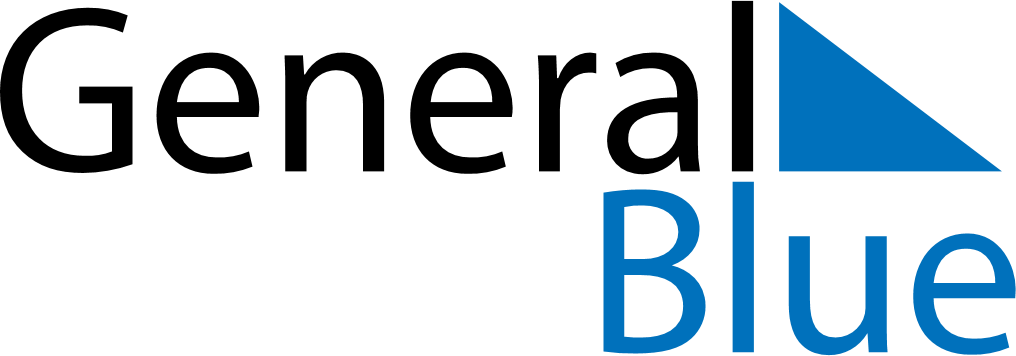 Daily Planner January 6, 2025 - January 12, 2025Daily Planner January 6, 2025 - January 12, 2025Daily Planner January 6, 2025 - January 12, 2025Daily Planner January 6, 2025 - January 12, 2025Daily Planner January 6, 2025 - January 12, 2025Daily Planner January 6, 2025 - January 12, 2025Daily Planner January 6, 2025 - January 12, 2025Daily Planner MondayJan 06TuesdayJan 07WednesdayJan 08ThursdayJan 09FridayJan 10 SaturdayJan 11 SundayJan 12MorningAfternoonEvening